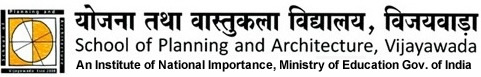 UNDERTAKINGWith reference to my Application dated _________________ seeking permission for applying for the post of ____________________________________ in Level_______at _____________________________________________(other School of Planning and Architecture/Central Universities and comparable Institutions of Higher Education).   I hereby undertake that in the event of my selection to the post of _______________________________at_________________________________I will either join back to the School of Planning and Architecture, Vijayawada or resign from post held by me in SPAV after three years.  Name:_____________________________Designation:________________________Date and Place:______________________Signature of Reporting/Controlling Officer:__________________________________